第21回IEEE広島支部学生シンポジウム企業展示 申込書以下の必要事項をご記入のうえ、下記のアドレスへメールにてこのファイルを添付して送信してください。○基本事項　代表者の方に企業展示に関する連絡をさせていただきます。また、展示の参加人数は4人までとさせていただきます。○展示希望日時　展示を希望する日の右欄に○を記入してください（両日または1日でも可）。○展示テーマと概要　展示の概要を最大400字程度でご記入ください。記入された内容はホームページおよびシンポジウム当日に配布するプログラム集に掲載されます。また、デモを行う場合は概要と必要なスペースをご記入ください。○持ち込み器具　会場には机、椅子、ポスター(A0用紙)展示用のパネル、電源を用意いたします。電源は1.5 kWまで使用可能ですが、総使用量によって制限される場合があります。ご了承ください。　持ち込まれる器具、器具の台数、器具の消費電力（電力が必要ない場合は0）をご記入ください。○問い合わせ先第21回IEEE広島支部学生シンポジウム実行委員会　実行委員長窪田　正勝E-mail : kikaku@hiss21st.sakura.ne.jp○展示スペースの規模・⻑机（縦600mm, 横1500mm, 高さ700mm）1つ・ダンボール板（横1500mm, 高さ2300mm）1枚　　下部700mmは⻑机と接するので、展示は不可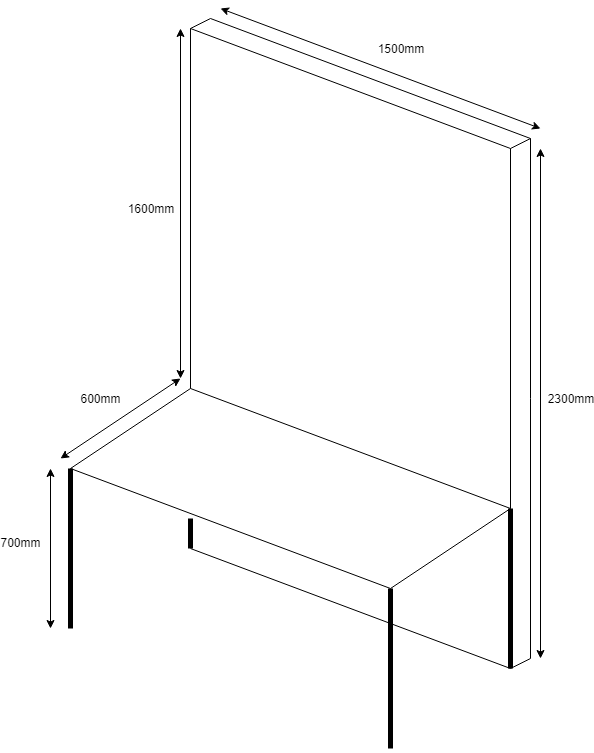 企業名代表者氏名参加者氏名代表者のメールアドレス代表者の電話番号11月30日（土）12月1日（日）展示テーマ展示の概要使用器具台数消費電力(W)